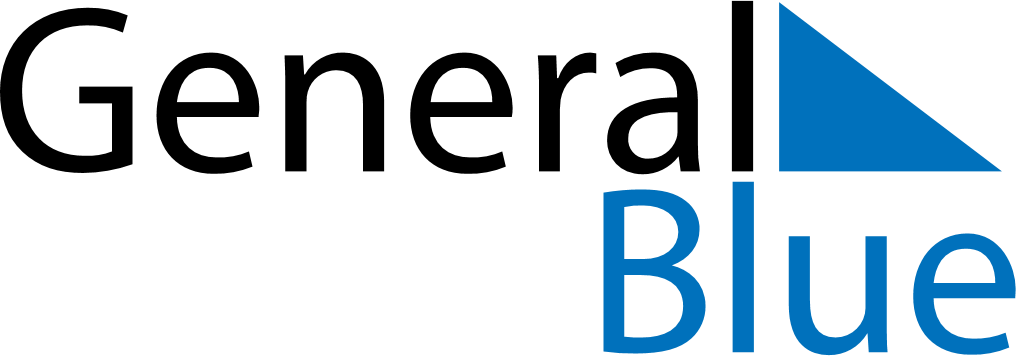 February 2024February 2024February 2024February 2024February 2024February 2024Nimes, FranceNimes, FranceNimes, FranceNimes, FranceNimes, FranceNimes, FranceSunday Monday Tuesday Wednesday Thursday Friday Saturday 1 2 3 Sunrise: 8:00 AM Sunset: 5:51 PM Daylight: 9 hours and 50 minutes. Sunrise: 7:59 AM Sunset: 5:52 PM Daylight: 9 hours and 53 minutes. Sunrise: 7:58 AM Sunset: 5:54 PM Daylight: 9 hours and 55 minutes. 4 5 6 7 8 9 10 Sunrise: 7:57 AM Sunset: 5:55 PM Daylight: 9 hours and 58 minutes. Sunrise: 7:56 AM Sunset: 5:56 PM Daylight: 10 hours and 0 minutes. Sunrise: 7:54 AM Sunset: 5:58 PM Daylight: 10 hours and 3 minutes. Sunrise: 7:53 AM Sunset: 5:59 PM Daylight: 10 hours and 6 minutes. Sunrise: 7:52 AM Sunset: 6:01 PM Daylight: 10 hours and 8 minutes. Sunrise: 7:51 AM Sunset: 6:02 PM Daylight: 10 hours and 11 minutes. Sunrise: 7:49 AM Sunset: 6:03 PM Daylight: 10 hours and 14 minutes. 11 12 13 14 15 16 17 Sunrise: 7:48 AM Sunset: 6:05 PM Daylight: 10 hours and 16 minutes. Sunrise: 7:47 AM Sunset: 6:06 PM Daylight: 10 hours and 19 minutes. Sunrise: 7:45 AM Sunset: 6:07 PM Daylight: 10 hours and 22 minutes. Sunrise: 7:44 AM Sunset: 6:09 PM Daylight: 10 hours and 25 minutes. Sunrise: 7:42 AM Sunset: 6:10 PM Daylight: 10 hours and 27 minutes. Sunrise: 7:41 AM Sunset: 6:12 PM Daylight: 10 hours and 30 minutes. Sunrise: 7:39 AM Sunset: 6:13 PM Daylight: 10 hours and 33 minutes. 18 19 20 21 22 23 24 Sunrise: 7:38 AM Sunset: 6:14 PM Daylight: 10 hours and 36 minutes. Sunrise: 7:36 AM Sunset: 6:16 PM Daylight: 10 hours and 39 minutes. Sunrise: 7:35 AM Sunset: 6:17 PM Daylight: 10 hours and 42 minutes. Sunrise: 7:33 AM Sunset: 6:18 PM Daylight: 10 hours and 44 minutes. Sunrise: 7:32 AM Sunset: 6:20 PM Daylight: 10 hours and 47 minutes. Sunrise: 7:30 AM Sunset: 6:21 PM Daylight: 10 hours and 50 minutes. Sunrise: 7:29 AM Sunset: 6:22 PM Daylight: 10 hours and 53 minutes. 25 26 27 28 29 Sunrise: 7:27 AM Sunset: 6:24 PM Daylight: 10 hours and 56 minutes. Sunrise: 7:25 AM Sunset: 6:25 PM Daylight: 10 hours and 59 minutes. Sunrise: 7:24 AM Sunset: 6:26 PM Daylight: 11 hours and 2 minutes. Sunrise: 7:22 AM Sunset: 6:28 PM Daylight: 11 hours and 5 minutes. Sunrise: 7:20 AM Sunset: 6:29 PM Daylight: 11 hours and 8 minutes. 